LICEO DELLE SCIENZE UMANE ANNO SCOLASTICO 2016-20167 PROGRAMMA DIDATTICO ANNUALE CLASSE  V    SEZ. A MATERIA:  LINGUA E CIVILTA’ FRANCESE LICEO delle Scienze Umane ANNO SCOLASTICO 2016-2017 PROGRAMMA DIDATTICO ANNUALE CLASSE  V   MATERIA:  LINGUA STRANIERA 2: SPAGNOLO                                                                       Il docente                                                                        LICEO DELLE SCIENZE UMANE OPZIONE ECONOMICO SOCIALE ANNO SCOLASTICO 2016-2017 PROGRAMMA DIDATTICO ANNUALE CLASSE  V    SEZ. A MATERIA:  DIRITTO ED ECONOMIA POLITICA                                                                       La docente LICEO delle Scienze Umane ANNO SCOLASTICO 2016-2017 PROGRAMMA DIDATTICO ANNUALE CLASSE V MATERIA: FILOSOFIA LICEO SCIENZE UMANE ANNO SCOLASTICO 2016-2017 PROGRAMMA DIDATTICO ANNUALE CLASSE  V   MATERIA:  FISICA   Il docente 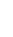 LICEO SCIENZE UMANE ANNO SCOLASTICO 2016-2017 PROGRAMMA DIDATTICO ANNUALE  CLASSE V    SEZ. A/B MATERIA: Lingua e Letteratura italiana                       Il docente  LICEO delle Scienze Umane ANNO SCOLASTICO 2016-2017 PROGRAMMA DIDATTICO ANNUALE CLASSE  V   MATERIA:  LINGUA INGLESE                                                                       Il docente LICEO DELLE SCIENZE UMANE ANNO SCOLASTICO 2016-2017 PROGRAMMA DIDATTICO ANNUALE CLASSE  V  MATERIA:  MATEMATICA   Il docente LICEO DELLE SCIENZE UMANE ANNO SCOLASTICO 2016-2017 PROGRAMMA DIDATTICO ANNUALE CLASSE  V   MATERIA: SCIENZE UMANE LICEO DELLE SCIENZE UMANE ANNO SCOLASTICO 2016-201 PROGRAMMA DIDATTICO ANNUALE CLASSE V   SEZ. A MATERIA: STORIA DELL’ARTE LICEO SCIENZE UMANE  ANNO SCOLASTICO 2016-2017 PROGRAMMA DIDATTICO ANNUALE CLASSE  V    SEZ. A MATERIA:  Scienze Motorie e Sportive LICEO delle Scienze Umane ANNO SCOLASTICO 2016-2017 PROGRAMMA DIDATTICO ANNUALE CLASSE V  MATERIA: STORIA MODULO disciplinare da sviluppare Contenuti programmatici Modulo N° 1:  Le XIXᵉ siècle: Rèel et au-delà du rèel Histoire, culture et société: Le Second Empire, la IIIᵉ République, la Belle Époque Du Réalisme au Naturalisme: H. de Balzac, G. Flaubert, E. Zola L’art et la beauté: C. Baudelaire Les symbolistes: P. Verlaine, A. Rimbaud Modulo N°2 :  La première moitié du XXᵉ siècle  Histoire culture et société: D’une guerre à l’autre (1900 – 1945) Les innovateurs et le Surréalisme: Apollinaire, Marcel Proust, André Breton L’Existentialisme: J-P. Sartre, Simone de Beauvoir Le théâtre de l’absurde: Eugène Ionesco Modulo N° 3:  Le XXᵉ siècle: depuis la Seconde Guerre mondiale à aujourd’hui Histoire culture et société: La IVᵉ et la Vᵉ République Le Nouveau Roman: A. Robbe-Grillet Histoire et caractéristiques fondamentales de la littérature francophone Tahar Ben Jelloun MODULO disciplinare da sviluppare Contenuti programmatici MODULO N° 1 Ripasso grammaticale MODULO N° 2 Ilustración y Romanticismo El siglo XVIII, marco histórico y cultural. La Ilustración en España. José Cadalso, biografía y obra: Cartas marruecas. Leandro Fernández de Moratín – vida y obra: El sí de las niñas. El siglo XIX marco histórico y cultural. El Romanticismo español. El mito de Don Juan. José Zorrilla - biografía, breve comparación entre el Don Juan Tenorio y el Burlador de Sevilla de Tirso de Molina. José de Espronceda biografia y poética – Lectura de Canción del pirata. Gustavo A. Becquér, biografía y obras: Rimas y Leyendas MODULO N°3 Realismo, Generación del 98 y Modernismo El Realismo y el Naturalismo en España: marco hisórico y social. B.P.Galdós biografía y argumento de Fortunata y Jacinta. Leopoldo Alas, Clarín. Argumento de La regenta. La crisis del 98, marco histórico. La generación del 98 y el Modernismo: comparación. Rubén Darío, vida y obras. Lectura de Sonatina. Miguel de Unamuno: vida y argumento de Niebla. MODULO N°4 El siglo XX en España e Hispanoamérica El Siglo XX breve marco histórico y cultural. Algunos de los movimientos de Vanguardia. La generación literaria del ‘27. F.G. Lorca biografia y producción poética y teatral. Argumento de Bodas de sangre y temas de Romancero gitano. La literatura hispanoamericana del siglo XX: marco histórico - literario. El boom latinoamericano y el Realismo Mágico. Pablo Neruda, biografía y obra: España en el corazón. G.G. Márquez, vida y argumento de Cien años de soledad.  I. Allende vida y obra: La casa de los espíritus. MODULO Contenuti programmatici Modulo N° 1:  Lo Stato Forme di Stato e di Governo Dalla società allo Stato Cittadino italiano e cittadino europeo Il territorio La sovranità Le forme di Stato Le forme di Governo Lo Stato democratico La democrazia diretta ed indiretta Modulo N°2 :  La Costituzione italiana Dallo Statuto Albertino alla Costituzione repubblicana Le libertà La libertà personale La libertà di circolazione Il diritto alla privacy La libertà di espressione La libertà di espressione La libertà di religione Il diritto di associazione: i partiti L’uguaglianza e la solidarietà Uguaglianza formale e uguaglianza sostanziale La parità fra uomo e donna Il diritto alla famiglia Il diritto alla salute Modulo N° 3:  GLI ORGANI COSTITUZIONALI Il Parlamento Il Governo Il Presidente della Repubblica La Corte Costituzionale La Magistratura e gli organi di rilievo costituzionale  Modulo N° 4:  LA PUBBLICA AMMINISTRAZIONE La pubblica amministrazione L’attività amministrativa Il procedimento amministrativo e il diritto d’accesso L’attività consensuale e negoziale della PA Modulo N°5:  L’ORDINAMENTO GIURIDICO INTERNAZIONALE La Comunità internazionale Le Istituzioni e gli atti dell’Unione europea Il Parlamento europeo Il Consiglio europeo Il Consiglio dell’Unione La Commissione europea La Corte di giustizia dell’Unione Gli altri organi dell’Unione Gli atti dell’Unione Modulo N° 6:  LIBERISMO ECONOMICO E WELFERE STATE Dallo Stato Liberale allo Stato sociale La finanza neutrale La teoria Keynesiana e l’equilibrio macroeconomico La finanza congiunturale Il Welfere State Il debito pubblico Bilancio in pareggio e deficit spending Modulo N°7:  LA GLOBALIZZAZIONE Il mondo globale e l’internazionalizzazione La globalizzazione La teoria dei costi comparati Protezionismo e libero scambio La bilancia dei pagamenti Il mercato delle valute Modulo N° 8:  LE FLUTTUAZIONI CICLICHE Una crescita sostenibile La dinamica del sistema economico Le fluttuazioni cicliche Paesi ricchi e paesi poveri Il sottosviluppo Ambiente e sviluppo sostenibile  Modulo N° 9: L’UNIONE ECONOMICA L’Unione economica e monetaria Il sistema monetario europeo Dalla Lira all’Euro L’Eurogruppo La Banca Centrale Europea Il Patto di stabilità e di crescita MODULO disciplinare da sviluppare Contenuti programmatici MODULO N° 1 SCHOPENHAUER 1.1 Schopenhauer: vita e opere 1.2 Il mondo come volontà e rappresentazione 1.3 La metafisica di Schopenhauer: 1.4 La liberazione dalla volontà MODULO N°2 KIERKEGAARD 2.1 Kierkegaard : vita e opere 2.2 L’esistenza e il singolo 2.3 Dall’angoscia alla fede MODULO N° 3 LA DESTRA E LA SINISTRA HEGELIANE  3.1 Marx : vita e opere 3.2 Il materialismo storico 3.3 Il Capitale 3.4 Il lavoro minorile nell’ analisi del Capitale MODULO N°4 IL POSITIVISMO 4.1 Comte: vita e opere 4.2 Il Positivismo sociale 4.3 La classificazione delle scienze MODULO N°5 NIETZSCHE 5.1 Nietzsche: vita e opere 5.2 La demistificazione della conoscenza e della morale 5.3 L’annuncio di Zarathustra 5.4 Il nichilismo 5.5 La volontà di potenza MODULO N°6 SCIENZA E FILOSOFIA 6.1: La seconda rivoluzione industriale 6.2 Wittgenstein:”vita e opere 6.3 Linguaggio e forme di vita MODULO N°7 FILOSOFIA E SCIENZE UMANE 7.1 La psicologia: lo studio dell’individuo 7.2 Freud: La scoperta dell’inconscio 7.3 La struttura della personalità MODULO N°8 HUSSERL E IL MOVIMENTO FENOMENOLOGICO 8.1 Husserl: vita e opere 8.2 Il metodo fenomenologico 8.3 Il soggetto e l’intersoggettività MODULO N°9 HEIDEGGER E L’ESISTENZIALISMO 9.1 Heidegger: vita e opere 9.2 Heidegger e il nazismo 9.3 I caratteri fondamentali dell’Esistenzialismo MODULO disciplinare da sviluppare Contenuti programmatici MODULO N° 1 I FENOMENI ELETTRICI . 1.1 Elettrizzazione . 1.2 Struttura elettrica della materia . 1.3 Legge di Coulomb . 1.4 Costante dielettrica MODULO N°2  IL CAMPO ELETTRICO . 2.1 Descrizione  e grafica del C.E. . 2.2 Energia potenziale . 2.3 C.E. di un conduttore sferico . 2.4 La capacità elettrica. MODULO N° 3 L'ELETTRICITA' E LA CORRENTE ELETTRICA . 3.1 Descrizione della corrente elettrica . 3.2 Generatori . 3.3 Effetto Volta . 3.4 Dissociazione elettrolitica . 3.5 Forza elettromotrice . 3.6 Effetto termoelettrico della corrente. . 3.7 Schema di un circuito elettrico . 3.8 La resistenza elettrica .3.9 Legge di Ohm. . 3.10 Resistenze i serie e parallelo . 3.11 Legge di Ohm per un circuito completo . 3.12 Energia elettrica, potenza ed effetto Joule MODULO N°4 IL MAGNETISMO  . 4.1 Campo magnetico e sua rappresentazione . 4.2 Campo magnetico in un spira e solenoide .4.3  Magnetizzazione della materia . 4.4 Proprietà magnetiche della materia . 4.5 Applicazioni dell'elettromagnetismo MODULO N°5 L'INDUZIONE ELETTROMAGNETICA . 5.1 Flusso magnetico . 5.2 f.em. Indotte . 5.3 Legge di Lenz, correnti di Foucolt . 5.4 Autoinduzione  . 5.5 Energia magnetica di una corrente . 5.6 Applicazioni dell'induzione magnetica MODULO disciplinare da sviluppare  Contenuti programmatici  Modulo N° 1:   L’età del Romanticismo (1816-1860)  Quadro storico- ideologico - culturale   I prodromi del Romanticismo: Lo Sturm Und  Drang – La nuova sensibilità in Inghilterra, in  Francia e in Italia   Origine etimologica e storica del termine “Romanticismo”; Difficoltà della definizione e della periodizzazione; Classicismo e Romanticismo perenni; Elaborazione della poetica romantica in Germania - Principi della poetica romantica- La polemica classico-romantica  Charles Baudelaire: ritratto d’autore e la vita.  I Fiori del male  Modulo N°2 :   Incontro con l’autore: Leopardi   Giacomo Leopardi: ritratto d’autore, la vita, il  pensiero e la poetica.  Le opere: le Canzoni e gli Idilli, le Operette  morali, il risorgimento e i grandi idilli del’28’30 e l’ultimo Leopardi.  Modulo N° 3:   Il Classicismo Giosuè Carducci  Giosuè Carducci: ritratto d’autore, la vita, l’evoluzione ideologica e letteraria  La prima fase della produzione carducciana:  Juvenilia, Levia gravia, Giambi ed Epodi.  Le Rime Nuove    Odi Barbare, Rime e ritmi  Carducci critico e prosatore  Modulo N° 4:   L’età del Naturalismo e del Verismo  Caratteri generali: dal Naturalismo francese al Verismo italiano.  Luigi Capuana: la vita, la personalità e il pensiero  Giovanni Verga: la vita, la personalità e il pensiero I Malavoglia  Modulo N° 5:   Il Decadentismo  Dalla crisi del Positivismo al Decadentismo  Il Decadentismo in Italia  Antonio Fogazzaro: la vita, la personalità e il pensiero  Giovanni Pascoli: ritratto d’autore, la vita, il pensiero, la poetica e l’ideologia politica  Gabriele D’Annunzio: ritratto d’autore, la vita  L’estetismo e la sua crisi; l’esordio; i versi degli anni ottanta e l’estetismo; il piacere e la crisi dell’estetismo; la fase della “bontà”  I romanzi del Superuomo; l’ideologia supero mistica; i romanzi del superuomo; le nuove forme narrative  Le opere drammatiche  Le Laudi  Il periodo “Notturno”  Modulo N° 6:   Le esperienze letterarie del primo Novecento  Benedetto Croce: ritratto d’autore, la vita e la poetica  Italo Svevo: la vita, la personalità e il pensiero  Da Senilità: conclusione del romanzo  Da La coscienza di Zeno: la morte del padre e la conflagrazione  Luigi Pirandello: la vita, la personalità, il pensiero • I romanzi  Il teatro nel teatro  I Crepuscolari: Guido Gozzano, La Signorina  Felicita ovvero la felicità  Il Futurismo e Filippo Tommaso Marinetti: la vita, il pensiero e le opere  • 	Il Manifesto del futurismo  Modulo N° 7:   Le esperienze letterarie tra la grande guerra e il secondo conflitto mondiale  Giuseppe Ungaretti: la vita, la personalità, il pensiero e la poetica  Da L’allegria: Fratelli, S. Martino del Carso,  Veglia e I fiumi  Da Sentimento del tempo: La madre  Eugenio Montale: la vita, la personalità e il pensiero  Le opere: Ossi di seppia e La bufera e altro  Umberto Saba: la vita, la personalità e il pensiero  La poetica de Il Canzoniere  Componimenti: La capra, Amai, Mio padre è stato per me “l’assassino”  Salvatore Quasimodo: la vita, la personalità e il pensiero  da Ed è subito sera: Ed è subito sera  Da Giorno dopo giorno: Alle fronde dei salici e Uomo del mio tempo  Modulo N° 8:   La letteratura del secondo Novecento  Primo Levi: la vita, la personalità, il pensiero e le opere  Cesare Pavese: la vita, la personalità, il pensiero e le opere  Italo Calvino: la vita, la personalità, il pensiero e le opere  Pier Paolo Pasolini: la vita, la personalità, il pensiero e le opere  Modulo N° 9:   Incontro con l’autore: Dante Alighieri  La Divina Commedia: la composizione e la struttura formale, l’oltretomba dantesco e la legge del contrappasso.    Dante autore e personaggio: la struttura del Paradiso.  Canti: I, III, VI, XI, XII, XVII, XXIII, XXXIII  MODULO disciplinare da sviluppare Contenuti programmatici MODULO N° 1  The Romantic Age EARLY ROMANTIC POETRY; The Gothic novel: Mary Shally- Frankenstein The novel of manners: Jane Austen- Pride and Prejudice- Emma – The historical novel: Walter Scott- Waverly  Ivanhoe LIRICAL BALLADS  William Wordsworth: The Daffodils; Samuel Taylor Coleridge:The rhyme of the ancient mariner; ROMANTIC POETRY  P.B. Shelley: Ode to the west wind; John Keats: Ode on a Grecian urn; MODULO N°2  The Augustan Age VICTORIAN AGE - The Victorian compromise;The age of expansion and reforms; Victorian novel Charles Dickens: Oliver Twist Great Expectations The Brontee Sisters: Jane Eyre-Wuthering Heights Kipling: Kim -Stoker: Dracula AESTHETICISM AND DECADENCE Oscar Wilde: The picture of Dorian Gray- The Balad of reading Goal MODULO N° 3 The Age of Sensibility THE MODERN AGE Anxiety and rebellion Two world wars Conrad: Heart of Darkness Forster: Passage to india The modern novel and the stream of consciousness James Joyce: The interior monologue Woolf: Mrs Dalloway -George Orwell - Animal farm - Nineteen eighty –four  -S.Eliot: life and themes- Waste Land  -The theatre of the Absurd: Becket MODULO disciplinare da sviluppare Contenuti programmatici MODULO N° 1 TOPOLOGIA E FUNZIONI IN R . 1.1 Struttura algebriche in R . 1.2  Estremi di un insieme reale . 1.3 Funzioni trascendenti . 1.4  Funzioni pari e dispari . 1.5  Funzioni periodiche .1.6 Determinazione del dominio di una funzione. MODULO N°2  LIMITE, CONTINUITÀ E DISCONTINUITÀ DI UNA FUNZIONE . 2.1 Definizione di limite di una funzione  . 2.2 Teoremi sui limiti . 2.3  Forme indeterminate  . 2.4 Funzioni continue e discontinue. MODULO N° 3 DERIVATA . 3.1 Derivata di una funzione e suo significato geometrico . 3.2 Derivate delle funzioni elementari .3.3 Differenziale di una funzione . 3.4 teoremi di Rolle, del valor medio e di De L'Ospital MODULO N°4 .4.1 massimo e minimo di una funzione  STUDIO DI UNA FUNZIONE .4.2 Concavità e convessità .4.3 Flessi, asintoti di una funzione .4.4 Rappresentazione grafica delle funzioni reali algebriche. MODULO N°5 INTEGRALE . 5.1 Concetto di integrale indefinito . 5.2 Integrazione per parti, sostituzione e scomposizione . 5.3 Calcolo delle aree di superfici piane. MODULO disciplinare da sviluppare Contenuti programmatici MODULO N° 1 SOCIOLOGIA . 1.1 Storia della sociologia . 1.2 Rivoluzione industriale e fiducia nel progresso . 1.3 A.Comte: Il fondatore del positivismo .1.4 La legge dei tre stadi ( lettura di approfondimento) . 1.5 E.Durkheim: Il padre della sociologia . 1.6 Il metodo comparativo di Durkheim . 1.7 I fatti sociali sono cose ( lettura di approfondimento) . 1.8 M.Weber: Un sociologo borghese . 1.9 Classi e ceti sociali ( lettura di approfondimento) . 1. 10 Il metodo e la conoscenza scientifica . 1.11 L’agire razionale rispetto allo scopo  . 1.12 La metafora della “ gabbia d’acciaio”  . 1.13 Il potere  . 1.14 V.Pareto: L’azione dell’uomo nella società . 1.15  Il funzionamento della società: le èlites . 1.16 Parsons: Il funzionalismo . 1.17 La comunicazione di massa  . 1.18 La conoscenza delle realtà filtrata dai mass-media  . 1.19 Il problema dell’attendibilità delle informazioni su Internet . 1.20 Comprendere le culture nel disagio delle contemporaneità ( lettura di approfondimento)  . 1.21 I Social Network ( lettura di approfondimento) . 1.22 La mondializzazione dei mercati . 1.23 Il multiculturalismo: concetto di razza, etnia e nazione . 1.24 Rischio, incertezza, identità e consumi . 1.25 I consumatori desideranti: Compro dunque sono . 1.26 La sociologia contemporanea . 1.27 Z.Bauman: dal postmoderno alla liquidità . 1.28 A.Gorz: Il lavoro immateriale: oltre il capitalismo . 1.29 Il Welfare e i suoi ambiti . 1.30 Lo stato sociale in Italia MODULO N°2 METODOLOGIA DELLA RICERCA . 2.1 Gli scopi della ricerca, le fasi della ricerca.Gli imprevisti della ricerca sociologica . 2.2 Il questionario, l’intervista, l’osservazione . 2.3 Analisi di alcune ricerche ed esperimenti . 2.4 Realizzazione di micro ricerche MODULO disciplinare da sviluppare MODULO disciplinare da sviluppare MODULO disciplinare da sviluppare Contenuti programmatici MODULO 1 – IL Neoclassicismo MODULO 1 – IL Neoclassicismo MODULO 1 – IL Neoclassicismo Neoclassicismo: misura ed equilibrio contro gli eccessi del barocco: J. L. David: Classicismo e impegno civile, “Il  giuramento degli Orazi”- “La morte di Marat”,  Canova : La classicità come ideale estetico,”Amore e Psiche”- “Paolina Borghese”, Inquietudini preromantiche: F. Goya: “Maja Desnuda”, “Le fucilazioni del 3 Maggio” L’Europa romantica:  L’individuo, la natura, la storia:  Friedrich: “Mare Artico”, Delacroix:”La libertà che guida il popolo” , Géricault: ”La zattera della Medusa”. 	MODULO 	2 – MODERNISMO DAL REALISMO AL   Il Realismo: Courbet: ”Fanciulle sulla riva della Senna”, I Macchiaioli: G. Fattori, S. Lega, La realtà della vita moderna: la ricerca dell’Impressionismo: E. Manet:” Colazione sull’erba”  C. Monet:”La Cattedrale di Rouen” E. Degas: “Lezione  di danza”  Renoir:” La Grenouillière”- “Moulin de le Galette”  Varietà 	di 	orientamenti 	dopo l’Impressionismo:  Van Gogh:”I mangiatori di patate”- “La notte stellata” Cézanne “I giocatori di carte” Gauguin:”Il 	Cristo 	giallo” 	“Dove andiamo?” MODULO 3 – DALLA “Belle èpoque” ALLA PRIMA GUERRA MONDIALE MODULO 3 – DALLA “Belle èpoque” ALLA PRIMA GUERRA MONDIALE MODULO 3 – DALLA “Belle èpoque” ALLA PRIMA GUERRA MONDIALE MODULO 3 – DALLA “Belle èpoque” ALLA PRIMA GUERRA MONDIALE PRESUPPOSTI DELL’ART NOUVEAU: Il nuovo gusto borghese La secessione viennese: G. Klimt:  “Ritratto di Adelaide” “Giuditta I” I Fauves  : H. Matisse: “La danza” “ la stanza rossa” Espressionismo austriaco e tedesco E. Munch: “La pubertà” “Il Grido” MODULO 4 – IL CUBISMO Il Cubismo analitico, il Cubismo sintetico: Picasso: Dal periodo blu al cubismo, “Poveri in riva al mare”  “I tre musicisti” “Les Demoiselle d’Avigon” “Guernica”  Braque: “Violino e Brocca” ; MODULO 5 – IL FUTURISMO  Il Manifesto Futurista : Filippo Tommaso Marinetti U. Boccioni: “Stati d’animo”- “Gli Addii” (II versione)-“Forme uniche della continuità dello spazio”  G. Balla:” Dinamismo di un cane al guinzaglio”  -“Velocità astratta” MODULO 6 - IL DADA Una Provocazione continua: M. Duchamp: “L.O.O.Q.” Man Ray: ” Le violon d’Ingres” MODULO 7 – IL SURREALISMO Tra realtà e sogno : J. Miro : ”Il carnevale di Arlecchino” “Blu III”  R. Magritte: “La condizione umana”  S. Dalì: “Apparizione in volo di una fruttiera sulla spiaggia” MODULO 8 – DER BLAUE REITER: Verso L’astrattismo V.  Kandinskij:”Il cavaliere azzurro”  “Alcuni cerchi” P. Klee: “Viaggio in Egitto”   MODULO 9 -  LA METAFISICA   DE CHIRICO: “Le Muse inquietanti”  MODULO 10 - ESPRESSIONISMO ASTRATTO IN AMERICA J. Pollock: ”Foresta incantata”  POP-ART: Arte e civiltà di massa:  A. 	Warhol: 	“Coca-Cola”-“Marilyn Monroe” MODULO disciplinare da sviluppare Contenuti programmatici Modulo N° 1:  POTENZIAMENTO FISIOLOGICO Miglioramento delle funzioni cardiorespiratorie lavoro aerobico e anaerobico. Rafforzamento delle funzioni neuro muscolari associate al potenziamento della struttura muscolare: -es. a carico naturale - es. con piccoli attrezzi. Mobilità  -Scioltezza - Velocità Modulo N°2 :  RIELABORAZIONE DEGLI SCHEMI MOTORI Es. di coordinazione  Es. di equilibrio - 	Es. di abilità Es. di destrezza Modulo N° 3:  CONSOLIDAMENTO DEL CARATTERE E SVILUPPO DELLA SOCIALITA’ E DEL SENSO CIVICO Organizzazione di giochi di squadra Conoscenze e pratiche delle attività sportive Giochi di squadra: Pallavolo, Pallacanestro, Calcio, Tennis tavolo e Badminton (regolamento e schemi di gioco)  Nozioni di anatomia e Fisiologia umana Nozioni di primo soccorso Lettura commento e critica di articoli sportivi MODULO disciplinare da sviluppare Contenuti programmatici MODULO N° 1 . Lo sviluppo economico Nazionalismo e L’Europa del primo Novecento colonialismo La Belle époque Il dominio britannico La situazione politica francese L’ascesa della Germania come potenza economica MODULO N°2 L'età giolittiana I problemi economico-sociali dell’Italia e lo sviluppo industriale Le riforme dei governi Zanardelli e Giolitti L’invasione della Libia MODULO N° 3 La prima guerra mondiale Le cause politiche, economiche, sociali e culturali L’attentato di Sarajevo e le sue conseguenze Dalla guerra lampo alla guerra di trincea Neutralisti e interventisti in Italia e l’entrata in guerra La guerra totale 1917: l’anno della svolta MODULO N°4 La rivoluzione bolscevica  	La situazione della Russia all’inizio del ‘900 e le conseguenze della sconfitta contro il Giappone  L’intervento nella Prima guerra mondiale e la Rivoluzione di febbraio Il ritorno di Lenin e le Tes di aprile La Rivoluzione d’ottobre La pace di Brest-Litovsk La guerra civile La NEP e la nascita dell’Unione Sovietica Lo Stalinismo Le grandi purghe staliniane MODULO N°5 Il fascismo al potere Il dopoguerra in Italia La “vittoria mutilata” e il problema di Fiume Le elezioni del 1919 Le tensioni sociali e la nascita del Partito comunist  	Dai Fasci di combattimento al PNF La marcia su Roma e la presa del potere Il delitto Matteotti, la secessione dell’Aventino e l’inizio della dittatura fascista Il rapporto con la Chiesa e i Patti Lateranensi La politica economica La società italiana degli anni Trenta L’impero coloniale  L’alleanza con la Germania Le leggi razziali MODULO N° 6 Il dopoguerra in Europa e il nazismo al potere  La dissoluzione degli imperi multinazionali La repubblica di Weimar Il Partito nazionalsocialista il programma politico hitleriano La nascita del Terzo Reich Regimi totalitari in Europa La guerra civile spagnola MODULO N°7 La seconda guerra mondiale La politica aggressiva tedesca negli anni ‘30 Lo 	e scoppio del conflitto L’occupazione della Francia l’operazione “Leone marino” L’entrata in guerra dell’Italia L’“operazione Barbarossa” L’attacco di Pearl Harbour e l’entrata in guerra degli Stati Uniti43  I campi di sterminio nazisti La svolta del ‘ 	li  	La caduta del fascismo e l’armistizio Le fasi fina della guerra in Germania e in Giappone MODULO 	 N°8 I nuovi equilibri del Dopoguerra  La conferenza di Parigi L’Onu Il processo di Norimberga La “cortina di ferro” e la divisionea  in blocchi dell’Europa La Germania divisa La Cin comunista La guerra fredda 